Antrag auf
Versetzung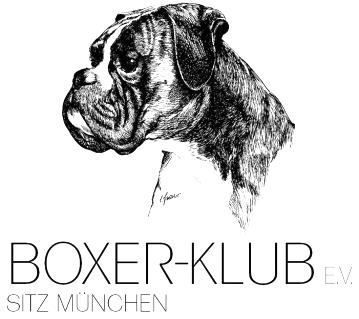 (gem. §12 Abs.3 BK-Satzung)Stellt hiermit den Antrag auf Versetzung gem. §12 Abs.3 der BK-Satzung.Von Gruppe (Name):Nach Gruppe (Name):Von Landesgruppe:Nach Landesgruppe:Das Mitglied:Mitgliedsnummer: Anschrift unverändert Anschrift neu:Zwingername:Datum:Unterschrift:Abgebende Gruppe:Abgebende Landesgruppe:	Einverstanden	Einverstanden	Ablehnung	AblehnungBegründung:Begründung:Unterschrift Gruppenvorsitzende/rUnterschrift Landesgruppenvorsitzende/rAufnehmende Gruppe:Aufnehmende Landesgruppe:	Einverstanden	Einverstanden	Ablehnung	AblehnungBegründung:Begründung:Unterschrift Gruppenvorsitzende/rUnterschrift Landesgruppenvorsitzende/r